                                                            Informace pro účastníky                                                                                                      Letní dětský tábor na Slezské Hartě                                                   2024        Letní pobyt je určen pro mládež od 8 do 15 let. Zaměření pobytu je na rybářský sport a pobyt v přírodě.        Termín               :   14.7.-27.7.2024       Místo konání    :   Skautský tábor u vodní nádrže Slezská Harta    Stravování         :   5 x denně, včetně pitného režimu           Doprava             :   Vlastní (z důvodů nepoškození rybářského vybavení)     Ubytování         :    Stan s podsadou, vybaven palandou s matrací, dekou, poličkou a kapsářem, na ryb.vybaveni                                       malý samostatný bivak.   Cena                   :    7.000,-Kč   Pořadatel          :    RSK Svinov z.s.                                       Krůčkova 211/6  72100 Ostrava – Svinov                                           IČO   22865161                                    Tel.603834247    - Letní pobyt je situován v oblasti vodní nádrže Slezská Harta u obce ROUDNO  v oblasti Včelího lesa.     - Tábor je obklopen lesem a vodní plochou. V blízkosti se nachází Velký a Malý Roudný s rozhlednou a křížovou cestou.    -  V táboře není elektrická energie – což umožňuje naprostý klid a nádherný Relax a zároveň i Detox od sociálních sítí.    - V prostoru tábora je hřiště na vybíjenou, volejbal a kopanou. V plánu jsou vyjížďky na lodích, které jsou po celý pobyt k dispozici.           -  Stravování a pitný režim je společné pro všechny.    - Všichni účastníci jsou řádně pojištěni po celý pobyt u pojišťovny Uniqua.    - Je nutné ihned vrátit přihlášku - na pobyt na táboře řádně vyplněnou, včas a řádně uhradit pobytovou cenu dle pokynů na přihlášce.    - V případě nedodržení, uvedených podmínek bude objednávka pobytu zrušena a místo bude postoupeno náhradnikům       - Stornovací poplatky jsou uvedeny na přihlášce a jsou závazné pro obě smluvní strany.    - Na letní tábor mají přednostní právo děti, které se zúčastnili předcházejících táborů - do naplnění kapacity tábora.    - Veškeré informace o táboře najdete na www.rsk-svinov.cz nebo na https://www.facebook.com/groups/1781903235433038/       GPS souřadnice tábořiště - 49°54‘33‘‘N a 17°30‘25‘‘E           Veškeré informace k táboru podává:        Milan Kratochvíl                                                                                              tel.:603834247                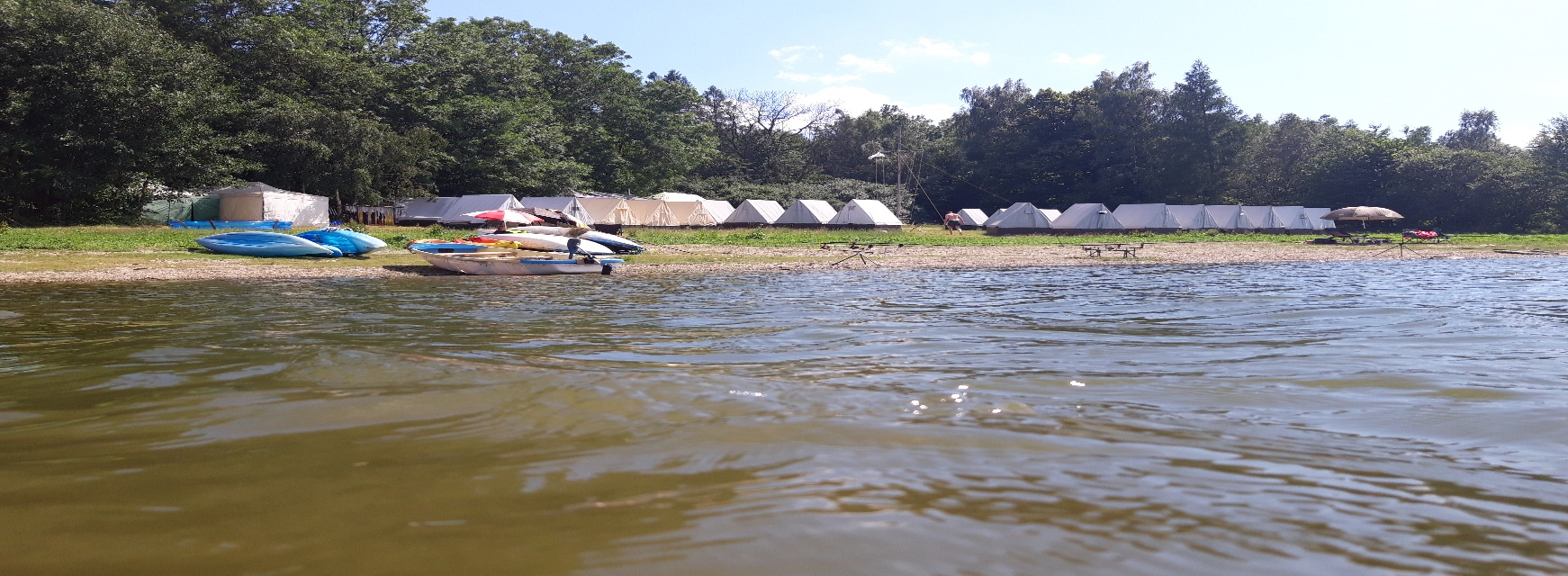 